 K1NG FLAG FOOTBALL WAIVER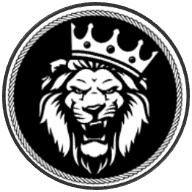 This form must be acknowledged by the player’s parent or legal guardian and each flag football player (participant). No player will be allowed to participate in K1NG Flag Football league without acknowledging this form.I, the parent or legal guardian, in consideration for my voluntary participation in K1NG Flag Football, do hereby willfully acknowledge that by checking off on this form attests to my understanding and agreement that:My player status will be kept in good standing. I will not compromise myself in such a way as to do harm to the league or other players, knowing that players may be dismissed from participation, for violent conduct or unsportsmanlike behavior on or off the field of play. I agree to pay for any and all damages to any property or indemnities caused by me willfully, negligently, or otherwise.Flag Football is a physical but non-contact sport that involves the risk of injury. I assume all risks and hazards associated with my child's participation in K1NG Flag Football league. My child is in proper physical condition to participate in practices and games and have no illness, disease or existing injury or physical defect that would be aggravated by my child's participation. I will inform my coach if this status changes. I further acknowledge that this risk may involve loss or damage to me or my property, including the risk of death, or other unforeseen consequences, including those which may be due to the unavailability of immediate emergency medical care. I have a current medical consent form in force. My child will wear properly-fitted and appropriate shoes, and other protective equipment (e.g., mouth-pieces), as stated in K1NG Flag Football rules, to all events.I authorize my player's and my own photograph, picture or likeness, and voice to appear in any documentary, promotion (including advertising), television, video, or radio coverage of the league, without compensation.I hereby release, waive liability, discharge, hold harmless, indemnify, and covenant not to sue, K1NG Flag Football league and their associated directors, administrators, officers, managers, employees, coaches, trainers, volunteers, sponsors and advertisers, and other agents, estates or executors, from any and all liability incurred in the conduct of, and my participation in, their flag football programs. This includes owners, lessors, and lessees of premises, municipalities, government agencies, successors, heirs, and assigns.I have completely read this document and fully understand its contents. I acknowledge that I have given up substantial rights by accepting this document and that I do so voluntarily. My acknowledgment attests to this on behalf of myself and my executors, personal representatives, administrators, heirs, next-of-kin, successors, and assigns. As the parent and natural guardian or legal guardian of the participant, I hereby agree to the foregoing Waiver of Liability and Release for, and on behalf of, the participant (player/minor) named above. I hereby bind myself, the minor, and all other assigns to the terms of the Waiver of Liability and Release. I represent and certify that I have the legal capacity and the authority to act for, and on behalf of, the minor in the execution of this Waiver of Liability and Release. YOU AGREE TO THIS WAIVER BY SIGNING YOUR NAME IN THE BOX TO ACKNOWLEDGE WHEN REGISTERING.Print Parent/Guardian Name__________________________________________Sign Name____________________________________________________Print Player Name______________________________________________________________________Sign Player Name______________________________________________________________________Date______________________________________